Minutes from:  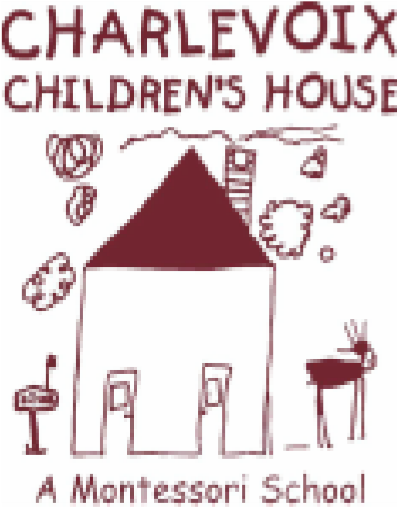 Charlevoix Children’s House, Inc. 	 Executive Board Meeting *Final edition- approved Date:    Monday, March 9th, 2020           Time:	               6:00 pm Location: 	Charlevoix Public Library, Armstrong Room Board Members:  Present: Seth Arnold, Chris Matye, Linda Zerby,  Molly ArnoldAbsent:  Dianne Dreyer, Jill Kline, Amanda EvansOthers Present: N/AProceedings:  Meeting called to order at 6:00 p.m. by President, Seth Arnold February meeting minutes approved by Arnold and seconded by MatyeMatters for Decision 3.1Action Item: 	3.2	 Action Item: Treasurer’s Report:  Jill Kline n/a, absentPresident’s Report/Building, Maintenance & Playground:  Seth Arnold  New furnace is installed, gutters need to be cleaned this spring and will need trees cut around schoolStill awaiting final invoice from EPS.               4.3. 	Vice President’s/Website& Marketing Report:   Chris Matye		i. enrollment and open house advertisingDirectress Report: Molly Vargas, Directress Enrollment update, enrollment begins April 17th, anticipating a wait list this year so will need criteria for wait list/preference,ie preference is given to full time students, siblings, alumni. Hours for open house 8:30am-3pmMay need new furnace inspection for final licensing reviewFundraising & Grant:  Amanda Evans: FN update sent by email, need to send check to reserve the October 30th date for FN 2020 Social & Volunteer/Fundraising & Grant: Linda ZerbyPlayground clean up will be planned as the  Disney family fundraiser, also in preparation for routine playground inspection 5.1     New Business: 5.2.    Old Business: Announcements: Next Board of Director’s meeting will be held on April 13th at 6:00 pm at the Charlevoix Public Library in the Armstrong RoomMeeting adjourned at 6:45 p.m by Seth Arnold.  Meeting Minutes submitted by Secretary, Linda Zerby 